Publicado en   el 14/05/2014 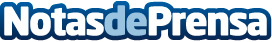 El Gobierno estudia crear una red de fibra óptica conectada con la península como primer paso para atraer inversiónDatos de contacto:Nota de prensa publicada en: https://www.notasdeprensa.es/el-gobierno-estudia-crear-una-red-de-fibra Categorias: Ceuta y Melilla http://www.notasdeprensa.es